衛生福利部國民健康署-長者功能自評量表家屬評估版長者基本資料本量表回收後，相關資料將作為衛生單位政策評估及查詢或個案追蹤健康管理使用。長者同意請簽名或蓋章(手印)： 	長者功能自評量表-家屬評估版評估日期：	年	月	日以上功能評估結果如有異常(也就是您有勾選灰底處)，可於長輩回診時請教醫師， 若暫時沒有尋求相關協助，可參考以下健康資訊，或查找以下住家附近可利用的社區資源及課程。項目題目評估結果評估結果認知功能1.您是否覺得長輩近一年來有記憶減退現象?□是□否行動功能椅子起身測試：長輩雙手抱胸，完成連續起立坐下 5 次。需要幾秒？是否大於 12 秒？秒□是 □否秒□是 □否營養不良3. 詢問長輩在非刻意減重的情況下，過去三個月，體重是否減輕 3 公斤或以上?□是□否營養不良4. 詢問長輩過去三個月，是否曾經食慾不好?□是□否視力障礙5. 詢問長輩眼睛看遠、看近或閱讀是否有困難?(此題回答「是」，請答題目 5-1.；此題回答「否」，請跳答題目 6.)□是□否視力障礙5-1. 詢問長輩過去 1 年是否"曾"接受眼睛檢查？□是□否聽力障礙詢問長輩聽力是否出現以下"任一種"情況?電話或手機交談時聽不清楚，或因為沒聽到鈴聲常漏接電話?看電視/聽收音機時，常被家人或朋友說音量開太大聲?與人交談時，常需要對方提高說話音量或再說一次?因為聽力問題而不想去參加朋友聚會或活動?□是□否憂鬱7. 詢問長輩過去兩週，是否常感到厭煩(心煩或「阿雜」)，或覺得生活沒有希望?□是□否憂鬱8. 詢問長輩過去兩週，是否減少很多的活動和原本感興趣的事?□是□否健康資訊 QRcode 連結健康資訊 QRcode 連結健康資訊 QRcode 連結健康資訊 QRcode 連結認知失智並不可怕，可怕的是您不知道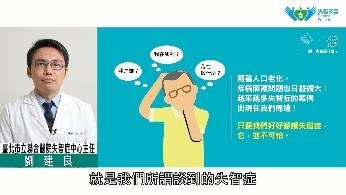 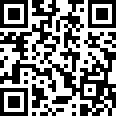 行動高齡者健康操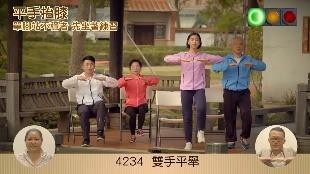 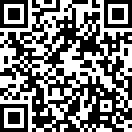 認知失智友善的一天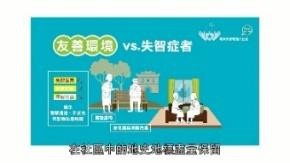 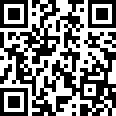 行動長者活力體能訓練手冊(vivifrail)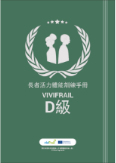 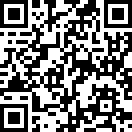 營養「我的餐盤」均衡飲食口訣歌帶動跳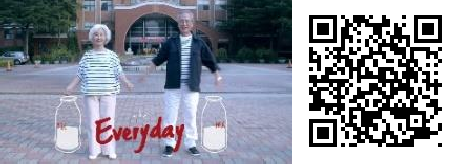 視力高齡友善的居家環境-顏色的使用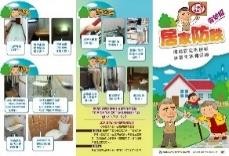 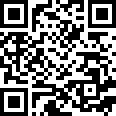 營養營養棒棒堂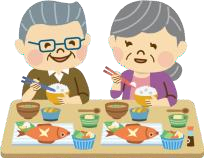 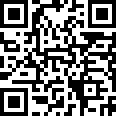 視力糖尿病是視力的小偷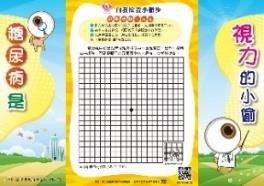 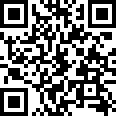 聽力聽覺輔具系列單張(社家署)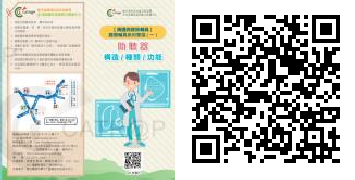 憂鬱無憂老化-認識老年憂鬱症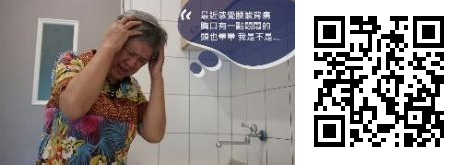 聽力台灣聽力語言學會 衛教專欄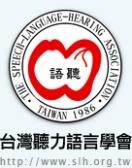 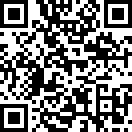 憂鬱社區關懷據點查詢(社家署)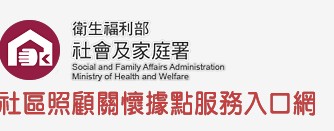 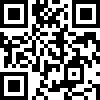 哪裡有適合長者使用的社區資源及課程?哪裡有適合長者使用的社區資源及課程?哪裡有適合長者使用的社區資源及課程?哪裡有適合長者使用的社區資源及課程?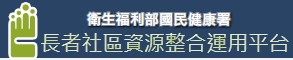 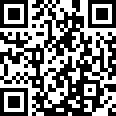 (https://healthhub.hpa.gov.tw/)(https://healthhub.hpa.gov.tw/)(https://healthhub.hpa.gov.tw/)(https://healthhub.hpa.gov.tw/)